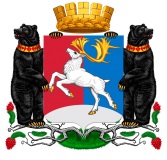 Камчатский крайАдминистрация  городского округа «поселок Палана»РАСПОРЯЖЕНИЕ10.01.2022   №    01-рВ соответствии с постановлением Правительства Российской Федерации от 22.06.2019 № 796 «Об общих требованиях к оценке налоговых расходов субъектов Российской Федерации и муниципальных образований», постановлением Администрации городского округа «поселок Палана» от 14.04.2020 года № 119 «Об утверждении Порядка формирования перечня налоговых расходов городского округа «поселок Палана» и оценки эффективности налоговых расходов городского округа «поселок Палана»,1. Утвердить Перечень налоговых расходов городского округа «поселок Палана» на 2022 год и плановый период 2023 и 2024 годов.2. Признать утратившим силу распоряжение Администрации городского округа «поселок Палана» от 10.12.2020 № 285-р «Об утверждении Перечня налоговых расходов городского округа «поселок Палана» на 2021 год и плановый период 2022 и 2023 годов».3. Отделу правовой, организационно-кадровой работы Администрации городского округа «поселок Палана» разместить настоящее распоряжение на официальном сайте Администрации городского округа «поселок Палана» в информационно-телекоммуникационной сети «Интернет».4. Контроль исполнения настоящего распоряжения оставляю за собой.Временно исполняющий полномочия Главы городского округа «поселок Палана»                                                                    Е.В. АбрамовОб утверждении Перечня налоговых расходов городского округа «поселок Палана» на 2022 год и плановый период 2023 и 2024 годов